      EurWay Tours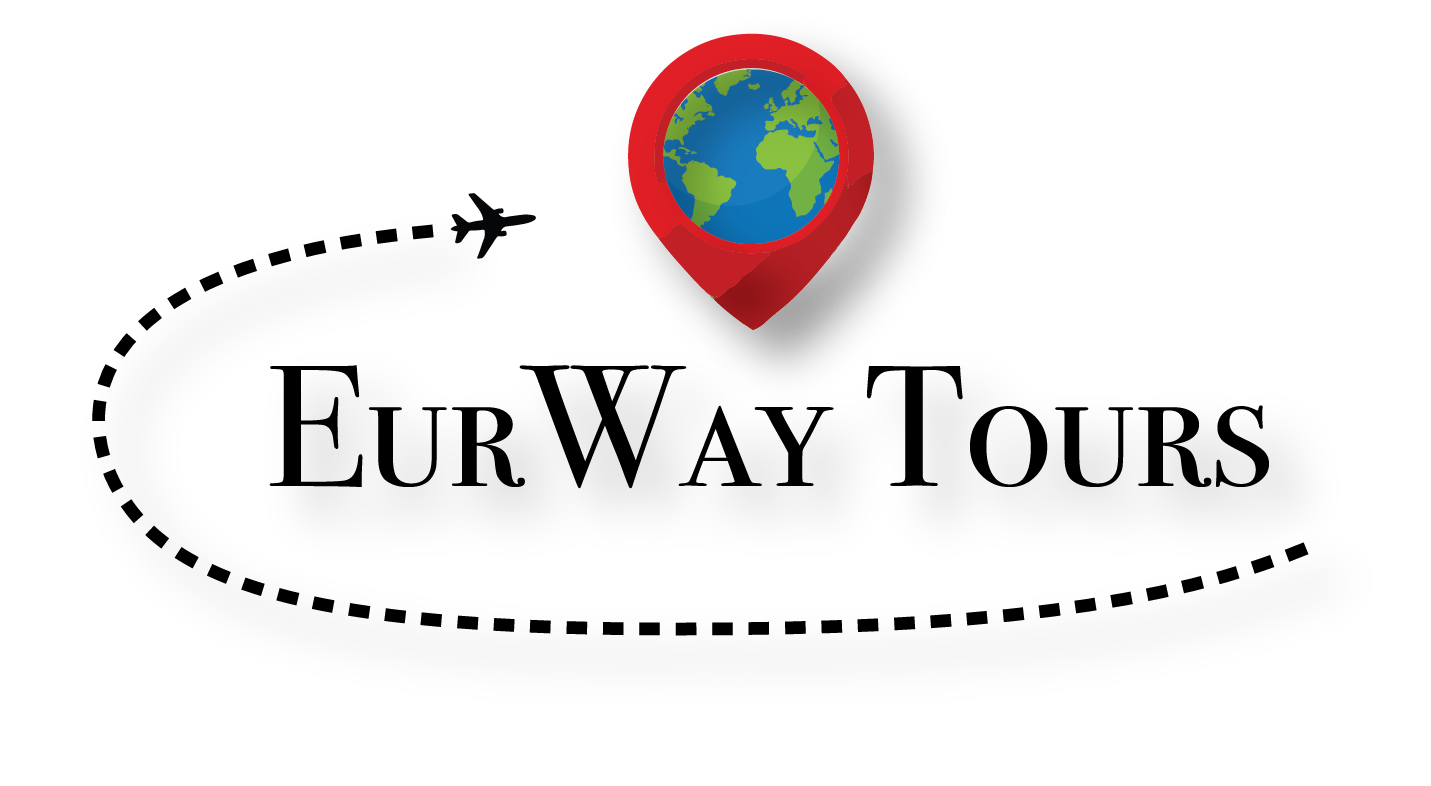 Juanita HarvinEurWay-#171308Invoice#Date Enter DateTraveler FULL Name (As on Passport)Passport Issue DateEnter Passport issue dateHome AddressAirport Departure cityDestination AirportEnter DestinationReservation CodeFrequent Flyer Miles AirlineEnter Airline NameFrequent Flyer Miles Acct.Enter Membership #Seat PreferenceEnter Aisle, Window, midHotel Name  / Reservation codeAdditional InformationCredit Card Type (Visa, AMEX,)Credit Card Expiration date/ CodeTravel InsuranceYES or  NOCar Rental DatesCar Type / DatesTraveler # 2Enter Traveler # 2 Full NameTraveler # 2 BirthdateEnter Traveler #2 BirthdateNotes